Домашнее задание от 18.12.23.Для групп А, Б. 25.12. - последний урок в полугодии.28.12. - Новогодний урок-концерт.Понятия (повторять). Музыкальный звук - это звук, который можно сыграть на музыкальном инструменте или спеть голосом. Октава - это расстояние от одной ноты "до" до следующей ноты "до".Длительность - это продолжительность звучания ноты. Ритм - это чередование длительностей. Метр - это ровные шаги.Реприза - это знак повтора.Новое понятие: "Пауза".В музыке помимо звуков разной длительности и высоты, бывают моменты когда мы слышим тишину. Это не остановка музыки, а именно момент, когда звучит тишина. Такие моменты мы называем словом - пауза. Запомните определение! Пауза - это тишина в музыке. Паузы тоже бывают разной продолжительности, бываю очень долгие, а бывают наоборот, едва заметные. Названия длительности пауз полностью соответствуют длительности нот и по времени длятся ровно столько же: пауза четвертная, пауза восьмая и т. д. Каждая имеет своë обозначение. Мы начнëм наше знакомство с четвертной паузы, так как еë легче исполнять при четвертных долях (шагах) в метре. Запомните как она выглядит: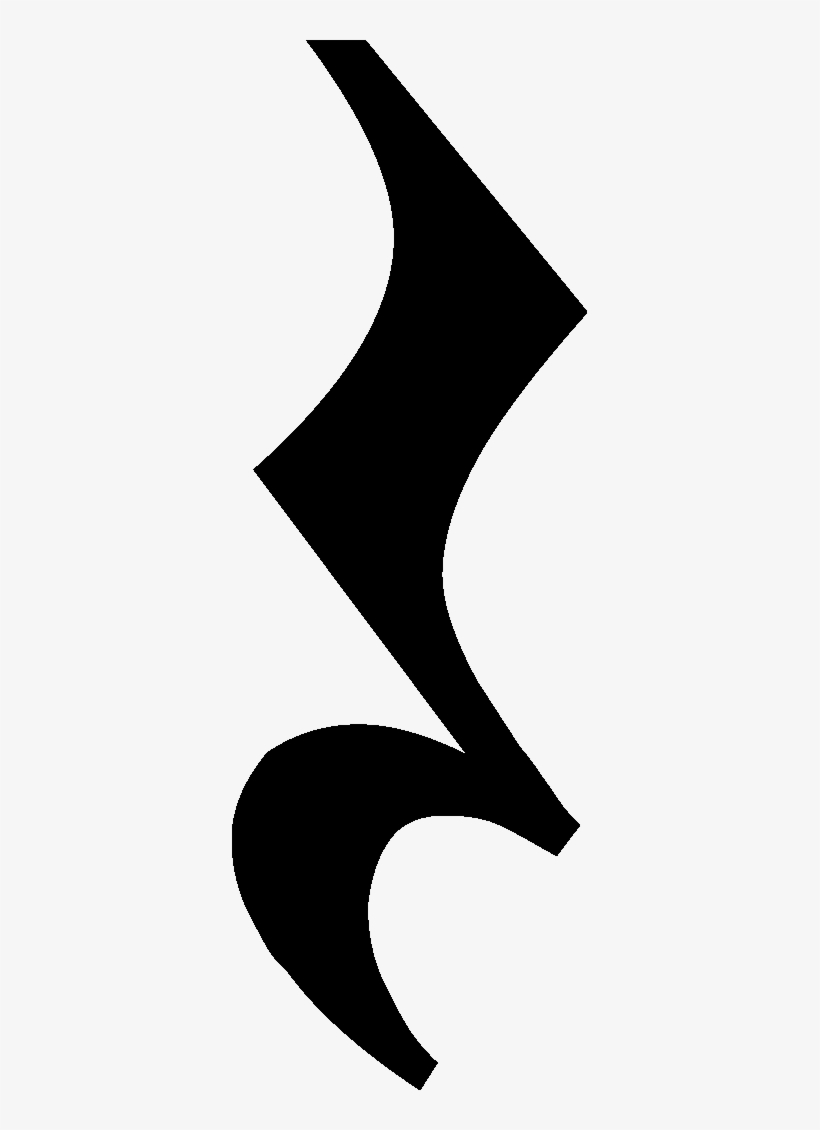 Пропишите эту паузу одну строчку нотного стана в тетради. 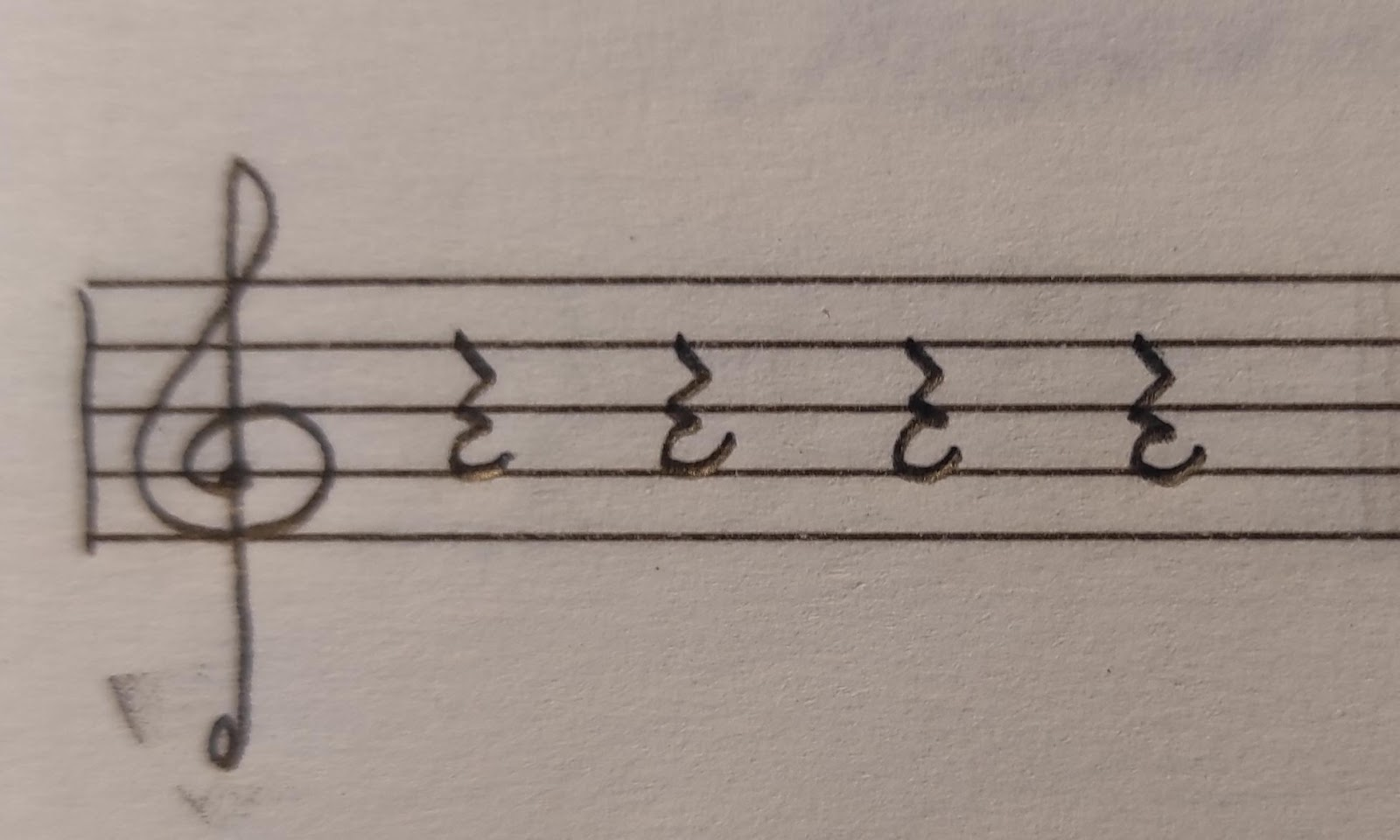 Чтени ритма с паузами. Поскольку метр мы шагаем четвертями, соответственно четвертная пауза занимает всю целую долю (один шаг). При чтении ритма с листа, в момент исполнения паузы мы не хлопаем, а наоборот разводим  руки в стороны и произносим лëгкий ритмослог "се".Прочитайте дома самостоятельно два ритма, один без пауз, а второй почти такой же, только в некоторых местах вместо четверти будет стоять четвертная пауза: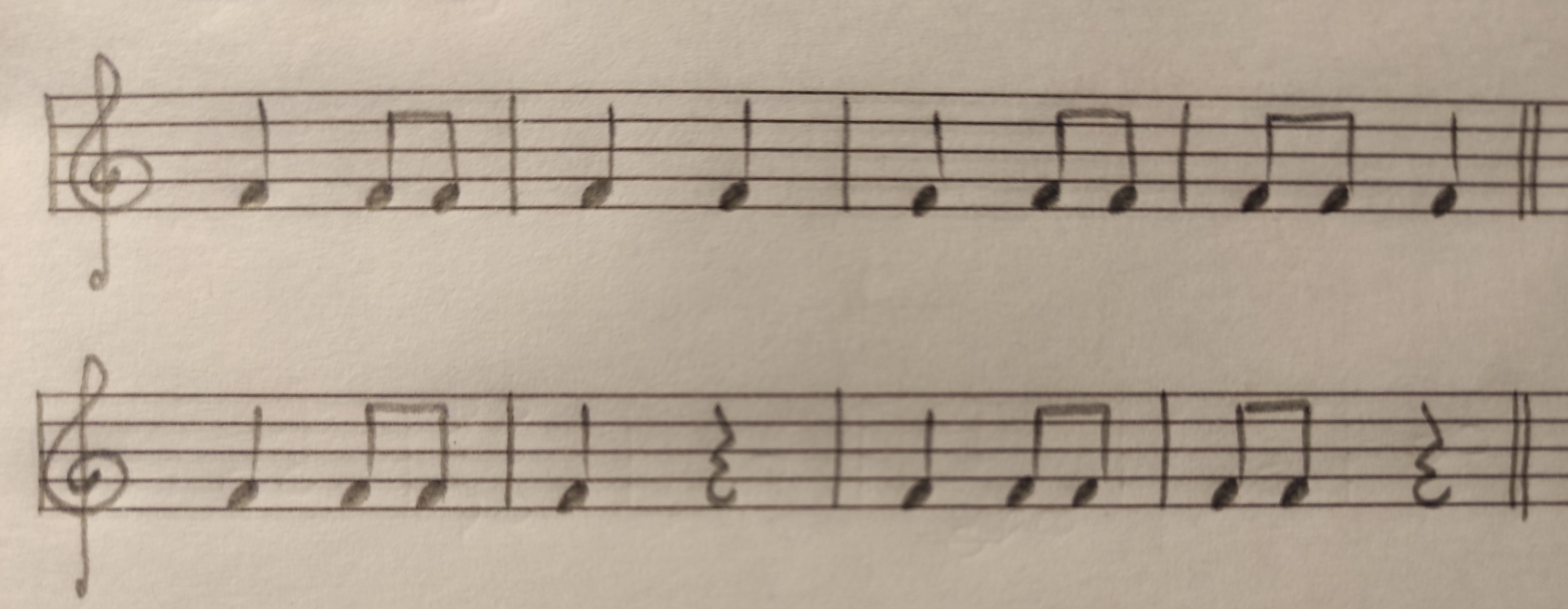 